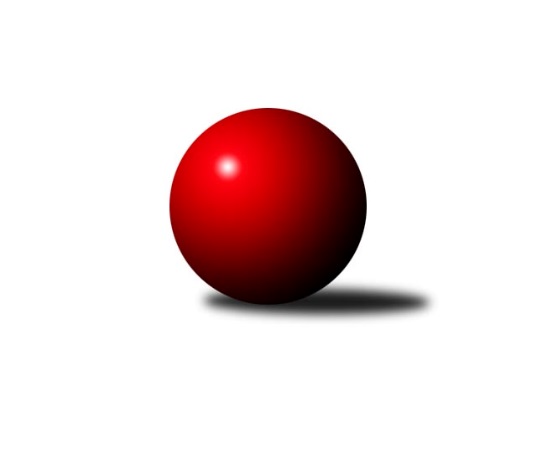 Č.8Ročník 2017/2018	27.4.2024 Západočeská divize 2017/2018Statistika 8. kolaTabulka družstev:		družstvo	záp	výh	rem	proh	skore	sety	průměr	body	plné	dorážka	chyby	1.	TJ Slavoj Plzeň	9	8	0	1	106 : 38 	(71.0 : 37.0)	2620	16	1773	846	26.8	2.	Lokomotiva Cheb˝A˝	9	7	0	2	86 : 58 	(58.0 : 50.0)	2653	14	1787	866	20.4	3.	Jiskra Hazlov	9	6	1	2	92 : 52 	(68.0 : 40.0)	2605	13	1767	838	26.2	4.	Lokomotiva Cheb˝B˝	9	6	0	3	84 : 60 	(52.0 : 56.0)	2577	12	1753	824	24	5.	TJ Lomnice˝B˝	9	6	0	3	74 : 70 	(57.0 : 51.0)	2528	12	1756	772	32.4	6.	Sokol Útvina	9	4	1	4	78 : 66 	(55.5 : 52.5)	2576	9	1767	809	33.6	7.	Kuželky Holýšov	9	4	1	4	70 : 74 	(51.5 : 56.5)	2552	9	1756	796	36.1	8.	Havlovice	9	3	2	4	70 : 74 	(48.0 : 60.0)	2544	8	1764	780	31.6	9.	SKK K.Vary	9	3	1	5	68 : 76 	(60.0 : 48.0)	2591	7	1759	832	24.4	10.	TJ Dobřany	9	2	0	7	52 : 92 	(44.5 : 63.5)	2547	4	1757	790	31.8	11.	Jáchymov	9	2	0	7	52 : 92 	(49.5 : 58.5)	2547	4	1760	787	31.8	12.	Sokol Kdyně˝B˝	9	0	0	9	32 : 112 	(33.0 : 75.0)	2522	0	1752	770	39.4Tabulka doma:		družstvo	záp	výh	rem	proh	skore	sety	průměr	body	maximum	minimum	1.	TJ Slavoj Plzeň	5	5	0	0	62 : 18 	(39.5 : 20.5)	2747	10	2764	2724	2.	Lokomotiva Cheb˝B˝	5	5	0	0	62 : 18 	(38.0 : 22.0)	2739	10	2784	2683	3.	Jiskra Hazlov	4	4	0	0	50 : 14 	(37.0 : 11.0)	2708	8	2768	2637	4.	Lokomotiva Cheb˝A˝	4	4	0	0	44 : 20 	(29.0 : 19.0)	2741	8	2830	2676	5.	TJ Lomnice˝B˝	5	4	0	1	48 : 32 	(38.0 : 22.0)	2543	8	2618	2458	6.	Havlovice	5	3	1	1	52 : 28 	(33.0 : 27.0)	2611	7	2687	2494	7.	Sokol Útvina	4	2	1	1	36 : 28 	(26.0 : 22.0)	2486	5	2573	2435	8.	Jáchymov	5	2	0	3	36 : 44 	(34.0 : 26.0)	2551	4	2636	2504	9.	Kuželky Holýšov	4	1	1	2	24 : 40 	(18.5 : 29.5)	2600	3	2633	2562	10.	SKK K.Vary	4	1	0	3	28 : 36 	(28.0 : 20.0)	2538	2	2614	2470	11.	TJ Dobřany	5	1	0	4	28 : 52 	(25.5 : 34.5)	2552	2	2609	2472	12.	Sokol Kdyně˝B˝	4	0	0	4	18 : 46 	(19.5 : 28.5)	2578	0	2627	2508Tabulka venku:		družstvo	záp	výh	rem	proh	skore	sety	průměr	body	maximum	minimum	1.	TJ Slavoj Plzeň	4	3	0	1	44 : 20 	(31.5 : 16.5)	2588	6	2757	2477	2.	Kuželky Holýšov	5	3	0	2	46 : 34 	(33.0 : 27.0)	2542	6	2614	2410	3.	Lokomotiva Cheb˝A˝	5	3	0	2	42 : 38 	(29.0 : 31.0)	2636	6	2735	2503	4.	Jiskra Hazlov	5	2	1	2	42 : 38 	(31.0 : 29.0)	2585	5	2723	2470	5.	SKK K.Vary	5	2	1	2	40 : 40 	(32.0 : 28.0)	2604	5	2679	2468	6.	Sokol Útvina	5	2	0	3	42 : 38 	(29.5 : 30.5)	2598	4	2741	2511	7.	TJ Lomnice˝B˝	4	2	0	2	26 : 38 	(19.0 : 29.0)	2525	4	2609	2460	8.	TJ Dobřany	4	1	0	3	24 : 40 	(19.0 : 29.0)	2546	2	2625	2459	9.	Lokomotiva Cheb˝B˝	4	1	0	3	22 : 42 	(14.0 : 34.0)	2537	2	2598	2467	10.	Havlovice	4	0	1	3	18 : 46 	(15.0 : 33.0)	2527	1	2623	2407	11.	Jáchymov	4	0	0	4	16 : 48 	(15.5 : 32.5)	2546	0	2587	2427	12.	Sokol Kdyně˝B˝	5	0	0	5	14 : 66 	(13.5 : 46.5)	2510	0	2630	2442Tabulka podzimní části:		družstvo	záp	výh	rem	proh	skore	sety	průměr	body	doma	venku	1.	TJ Slavoj Plzeň	9	8	0	1	106 : 38 	(71.0 : 37.0)	2620	16 	5 	0 	0 	3 	0 	1	2.	Lokomotiva Cheb˝A˝	9	7	0	2	86 : 58 	(58.0 : 50.0)	2653	14 	4 	0 	0 	3 	0 	2	3.	Jiskra Hazlov	9	6	1	2	92 : 52 	(68.0 : 40.0)	2605	13 	4 	0 	0 	2 	1 	2	4.	Lokomotiva Cheb˝B˝	9	6	0	3	84 : 60 	(52.0 : 56.0)	2577	12 	5 	0 	0 	1 	0 	3	5.	TJ Lomnice˝B˝	9	6	0	3	74 : 70 	(57.0 : 51.0)	2528	12 	4 	0 	1 	2 	0 	2	6.	Sokol Útvina	9	4	1	4	78 : 66 	(55.5 : 52.5)	2576	9 	2 	1 	1 	2 	0 	3	7.	Kuželky Holýšov	9	4	1	4	70 : 74 	(51.5 : 56.5)	2552	9 	1 	1 	2 	3 	0 	2	8.	Havlovice	9	3	2	4	70 : 74 	(48.0 : 60.0)	2544	8 	3 	1 	1 	0 	1 	3	9.	SKK K.Vary	9	3	1	5	68 : 76 	(60.0 : 48.0)	2591	7 	1 	0 	3 	2 	1 	2	10.	TJ Dobřany	9	2	0	7	52 : 92 	(44.5 : 63.5)	2547	4 	1 	0 	4 	1 	0 	3	11.	Jáchymov	9	2	0	7	52 : 92 	(49.5 : 58.5)	2547	4 	2 	0 	3 	0 	0 	4	12.	Sokol Kdyně˝B˝	9	0	0	9	32 : 112 	(33.0 : 75.0)	2522	0 	0 	0 	4 	0 	0 	5Tabulka jarní části:		družstvo	záp	výh	rem	proh	skore	sety	průměr	body	doma	venku	1.	Sokol Kdyně˝B˝	0	0	0	0	0 : 0 	(0.0 : 0.0)	0	0 	0 	0 	0 	0 	0 	0 	2.	Lokomotiva Cheb˝A˝	0	0	0	0	0 : 0 	(0.0 : 0.0)	0	0 	0 	0 	0 	0 	0 	0 	3.	TJ Lomnice˝B˝	0	0	0	0	0 : 0 	(0.0 : 0.0)	0	0 	0 	0 	0 	0 	0 	0 	4.	TJ Dobřany	0	0	0	0	0 : 0 	(0.0 : 0.0)	0	0 	0 	0 	0 	0 	0 	0 	5.	TJ Slavoj Plzeň	0	0	0	0	0 : 0 	(0.0 : 0.0)	0	0 	0 	0 	0 	0 	0 	0 	6.	Sokol Útvina	0	0	0	0	0 : 0 	(0.0 : 0.0)	0	0 	0 	0 	0 	0 	0 	0 	7.	Jiskra Hazlov	0	0	0	0	0 : 0 	(0.0 : 0.0)	0	0 	0 	0 	0 	0 	0 	0 	8.	Jáchymov	0	0	0	0	0 : 0 	(0.0 : 0.0)	0	0 	0 	0 	0 	0 	0 	0 	9.	Kuželky Holýšov	0	0	0	0	0 : 0 	(0.0 : 0.0)	0	0 	0 	0 	0 	0 	0 	0 	10.	Lokomotiva Cheb˝B˝	0	0	0	0	0 : 0 	(0.0 : 0.0)	0	0 	0 	0 	0 	0 	0 	0 	11.	SKK K.Vary	0	0	0	0	0 : 0 	(0.0 : 0.0)	0	0 	0 	0 	0 	0 	0 	0 	12.	Havlovice	0	0	0	0	0 : 0 	(0.0 : 0.0)	0	0 	0 	0 	0 	0 	0 	0 Zisk bodů pro družstvo:		jméno hráče	družstvo	body	zápasy	v %	dílčí body	sety	v %	1.	Ladislav Lipták 	Lokomotiva Cheb˝A˝ 	18	/	9	(100%)		/		(%)	2.	Josef Kreutzer 	TJ Slavoj Plzeň 	16	/	9	(89%)		/		(%)	3.	Ondřej Bína 	Jiskra Hazlov 	16	/	9	(89%)		/		(%)	4.	Jiří Nováček 	Lokomotiva Cheb˝A˝ 	16	/	9	(89%)		/		(%)	5.	Miloš Černohorský 	Havlovice 	16	/	9	(89%)		/		(%)	6.	Zdeněk Kříž st.	Sokol Útvina 	14	/	7	(100%)		/		(%)	7.	Petr Harmáček 	TJ Slavoj Plzeň 	14	/	9	(78%)		/		(%)	8.	Iveta Heřmanová 	Lokomotiva Cheb˝B˝ 	14	/	9	(78%)		/		(%)	9.	Stanislav Novák 	Jiskra Hazlov 	14	/	9	(78%)		/		(%)	10.	Jiří Opatrný 	TJ Slavoj Plzeň 	14	/	9	(78%)		/		(%)	11.	Miroslav Repčik 	Jiskra Hazlov 	14	/	9	(78%)		/		(%)	12.	Jaroslav Hablovec 	Kuželky Holýšov 	12	/	7	(86%)		/		(%)	13.	Jakub Harmáček 	TJ Slavoj Plzeň 	12	/	8	(75%)		/		(%)	14.	Josef Vdovec 	Kuželky Holýšov 	12	/	9	(67%)		/		(%)	15.	Jiří Šrek 	Jáchymov 	12	/	9	(67%)		/		(%)	16.	Jan Vank 	SKK K.Vary 	12	/	9	(67%)		/		(%)	17.	Lukáš Kožíšek 	TJ Lomnice˝B˝ 	12	/	9	(67%)		/		(%)	18.	Petr Kučera 	TJ Dobřany 	12	/	9	(67%)		/		(%)	19.	Lenka Pivoňková 	Lokomotiva Cheb˝B˝ 	12	/	9	(67%)		/		(%)	20.	Daniel Šeterle 	Kuželky Holýšov 	10	/	6	(83%)		/		(%)	21.	Petr Čolák 	SKK K.Vary 	10	/	7	(71%)		/		(%)	22.	Dagmar Rajlichová 	Lokomotiva Cheb˝B˝ 	10	/	8	(63%)		/		(%)	23.	Vojtěch Kořan 	TJ Dobřany 	10	/	9	(56%)		/		(%)	24.	Josef Ženíšek 	SKK K.Vary 	10	/	9	(56%)		/		(%)	25.	Pavel Repčik ml. 	Jiskra Hazlov 	10	/	9	(56%)		/		(%)	26.	František Zůna 	Havlovice 	10	/	9	(56%)		/		(%)	27.	Josef Hořejší 	TJ Slavoj Plzeň 	10	/	9	(56%)		/		(%)	28.	Hana Berkovcová 	Lokomotiva Cheb˝B˝ 	10	/	9	(56%)		/		(%)	29.	Miroslav Knespl 	TJ Lomnice˝B˝ 	10	/	9	(56%)		/		(%)	30.	Jan Kříž 	Sokol Útvina 	8	/	6	(67%)		/		(%)	31.	Pavel Boháč 	SKK K.Vary 	8	/	8	(50%)		/		(%)	32.	Dana Blaslová 	Jáchymov 	8	/	8	(50%)		/		(%)	33.	Vlastimil Hlavatý 	Sokol Útvina 	8	/	8	(50%)		/		(%)	34.	Jan Kubík 	Lokomotiva Cheb˝A˝ 	8	/	8	(50%)		/		(%)	35.	František Douša 	Lokomotiva Cheb˝A˝ 	8	/	8	(50%)		/		(%)	36.	Jiří Götz 	Sokol Kdyně˝B˝ 	8	/	8	(50%)		/		(%)	37.	Andrea Palacká 	Havlovice 	8	/	8	(50%)		/		(%)	38.	Jaroslav Dobiáš 	Sokol Útvina 	8	/	8	(50%)		/		(%)	39.	Pavel Pivoňka 	Havlovice 	8	/	8	(50%)		/		(%)	40.	Josef Dvořák 	TJ Dobřany 	8	/	9	(44%)		/		(%)	41.	Václav Kuželík 	Sokol Kdyně˝B˝ 	8	/	9	(44%)		/		(%)	42.	Miroslav Pivoňka 	Lokomotiva Cheb˝B˝ 	8	/	9	(44%)		/		(%)	43.	Jan Horák 	Sokol Útvina 	6	/	3	(100%)		/		(%)	44.	Tibor Palacký 	Havlovice 	6	/	4	(75%)		/		(%)	45.	Tereza Štursová 	TJ Lomnice˝B˝ 	6	/	5	(60%)		/		(%)	46.	Jan Laksar 	Kuželky Holýšov 	6	/	6	(50%)		/		(%)	47.	Václav Kříž ml. ml.	Sokol Útvina 	6	/	6	(50%)		/		(%)	48.	Rudolf Štěpanovský 	TJ Lomnice˝B˝ 	6	/	7	(43%)		/		(%)	49.	Václav Kříž st. st.	Sokol Útvina 	6	/	7	(43%)		/		(%)	50.	Věra Martincová 	TJ Lomnice˝B˝ 	6	/	8	(38%)		/		(%)	51.	Lubomír Martinek 	SKK K.Vary 	6	/	8	(38%)		/		(%)	52.	Ivana Nová 	Jáchymov 	6	/	8	(38%)		/		(%)	53.	Václav Hranáč 	TJ Slavoj Plzeň 	6	/	8	(38%)		/		(%)	54.	Miroslav Vlček 	Jáchymov 	6	/	8	(38%)		/		(%)	55.	Jan Myslík 	Kuželky Holýšov 	6	/	8	(38%)		/		(%)	56.	Matěj Novák 	Jiskra Hazlov 	6	/	9	(33%)		/		(%)	57.	Irena Živná 	Jáchymov 	6	/	9	(33%)		/		(%)	58.	Martin Kuchař 	Jáchymov 	6	/	9	(33%)		/		(%)	59.	Petr Rajlich 	Lokomotiva Cheb˝B˝ 	6	/	9	(33%)		/		(%)	60.	Otto Sloup 	TJ Dobřany 	6	/	9	(33%)		/		(%)	61.	Jaroslav Löffelmann 	Sokol Kdyně˝B˝ 	4	/	2	(100%)		/		(%)	62.	Jana Pytlíková 	Sokol Kdyně˝B˝ 	4	/	3	(67%)		/		(%)	63.	Stanislav Veselý 	Sokol Útvina 	4	/	5	(40%)		/		(%)	64.	Zuzana Kožíšková 	TJ Lomnice˝B˝ 	4	/	8	(25%)		/		(%)	65.	Jaroslava Löffelmannová 	Sokol Kdyně˝B˝ 	4	/	8	(25%)		/		(%)	66.	David Repčik 	Jiskra Hazlov 	4	/	8	(25%)		/		(%)	67.	Jiří Hojsák 	SKK K.Vary 	4	/	9	(22%)		/		(%)	68.	Zdeněk Eichler 	Lokomotiva Cheb˝A˝ 	4	/	9	(22%)		/		(%)	69.	Josef Chrastil 	Lokomotiva Cheb˝A˝ 	4	/	9	(22%)		/		(%)	70.	Jiří Baloun 	TJ Dobřany 	4	/	9	(22%)		/		(%)	71.	Michael Wittwar 	Jiskra Hazlov 	2	/	1	(100%)		/		(%)	72.	Petra Vařechová 	Havlovice 	2	/	1	(100%)		/		(%)	73.	Václav Čechura 	SKK K.Vary 	2	/	1	(100%)		/		(%)	74.	Lukáš Jírovec 	Havlovice 	2	/	1	(100%)		/		(%)	75.	Jan Pešek 	TJ Slavoj Plzeň 	2	/	1	(100%)		/		(%)	76.	Jiří Rádl 	Havlovice 	2	/	1	(100%)		/		(%)	77.	Monika Maňenová 	TJ Lomnice˝B˝ 	2	/	1	(100%)		/		(%)	78.	Marek Smetana 	TJ Dobřany 	2	/	2	(50%)		/		(%)	79.	Pavel Přerost 	TJ Lomnice˝B˝ 	2	/	2	(50%)		/		(%)	80.	Jakub Janouch 	Kuželky Holýšov 	2	/	3	(33%)		/		(%)	81.	Pavel Sloup 	TJ Dobřany 	2	/	4	(25%)		/		(%)	82.	Lucie Vajdíková 	TJ Lomnice˝B˝ 	2	/	5	(20%)		/		(%)	83.	Olga Hornová 	Sokol Kdyně˝B˝ 	2	/	6	(17%)		/		(%)	84.	Stanislav Šlajer 	Kuželky Holýšov 	2	/	7	(14%)		/		(%)	85.	Michaela Rubášová 	Sokol Kdyně˝B˝ 	2	/	7	(14%)		/		(%)	86.	Vladimír Rygl 	Havlovice 	2	/	9	(11%)		/		(%)	87.	Jiří Kalista 	Havlovice 	0	/	1	(0%)		/		(%)	88.	Jan Lommer 	Sokol Kdyně˝B˝ 	0	/	1	(0%)		/		(%)	89.	Petr Ziegler 	Havlovice 	0	/	1	(0%)		/		(%)	90.	Eva Kotalová 	Sokol Kdyně˝B˝ 	0	/	1	(0%)		/		(%)	91.	Tomaš Lukeš 	Kuželky Holýšov 	0	/	1	(0%)		/		(%)	92.	Jiří Dohnal 	Sokol Kdyně˝B˝ 	0	/	1	(0%)		/		(%)	93.	Jana Kotroušová 	TJ Slavoj Plzeň 	0	/	1	(0%)		/		(%)	94.	Bohumil Vyleťal 	Lokomotiva Cheb˝A˝ 	0	/	1	(0%)		/		(%)	95.	Hana Makarová 	Jáchymov 	0	/	1	(0%)		/		(%)	96.	Václav Mondek 	Jáchymov 	0	/	2	(0%)		/		(%)	97.	Jiří Jaroš 	Lokomotiva Cheb˝A˝ 	0	/	2	(0%)		/		(%)	98.	Martin Šubrt 	Havlovice 	0	/	2	(0%)		/		(%)	99.	Jaroslav Patkaň 	Sokol Útvina 	0	/	2	(0%)		/		(%)	100.	Jaroslav Tejml 	SKK K.Vary 	0	/	2	(0%)		/		(%)	101.	Marek Eisman 	TJ Dobřany 	0	/	3	(0%)		/		(%)	102.	Milan Laksar 	Kuželky Holýšov 	0	/	5	(0%)		/		(%)	103.	Filip Löffelmann 	Sokol Kdyně˝B˝ 	0	/	7	(0%)		/		(%)Průměry na kuželnách:		kuželna	průměr	plné	dorážka	chyby	výkon na hráče	1.	TJ Slavoj Plzeň, 1-4	2682	1836	845	26.9	(447.1)	2.	Lokomotiva Cheb, 1-2	2676	1794	881	23.0	(446.0)	3.	Kuželky Holýšov, 1-2	2630	1792	838	37.9	(438.5)	4.	Hazlov, 1-4	2630	1781	849	31.8	(438.4)	5.	TJ Sokol Kdyně, 1-4	2614	1789	825	30.1	(435.8)	6.	Havlovice, 1-2	2589	1766	822	26.5	(431.6)	7.	TJ Dobřany, 1-2	2575	1768	806	30.9	(429.2)	8.	Jáchymov, 1-2	2540	1740	799	28.6	(423.4)	9.	Hotel Nautilus Chodov, 1-2	2529	1737	792	26.9	(421.5)	10.	Lomnice, 1-4	2520	1745	774	37.0	(420.0)	11.	Sokol Útvina, 1-2	2471	1720	751	35.1	(411.9)Nejlepší výkony na kuželnách:TJ Slavoj Plzeň, 1-4TJ Slavoj Plzeň	2764	7. kolo	Petr Harmáček 	TJ Slavoj Plzeň	509	4. koloTJ Slavoj Plzeň	2761	4. kolo	Josef Kreutzer 	TJ Slavoj Plzeň	497	7. koloTJ Slavoj Plzeň	2733	5. kolo	Petr Harmáček 	TJ Slavoj Plzeň	497	5. koloTJ Slavoj Plzeň	2724	2. kolo	Jiří Nováček 	Lokomotiva Cheb˝A˝	487	7. koloLokomotiva Cheb˝A˝	2679	7. kolo	Jakub Harmáček 	TJ Slavoj Plzeň	480	7. koloHavlovice	2623	2. kolo	Václav Hranáč 	TJ Slavoj Plzeň	474	4. koloLokomotiva Cheb˝B˝	2589	4. kolo	Ladislav Lipták 	Lokomotiva Cheb˝A˝	474	7. koloJáchymov	2586	5. kolo	Josef Kreutzer 	TJ Slavoj Plzeň	472	2. kolo		. kolo	Josef Hořejší 	TJ Slavoj Plzeň	471	2. kolo		. kolo	Petr Rajlich 	Lokomotiva Cheb˝B˝	470	4. koloLokomotiva Cheb, 1-2Lokomotiva Cheb˝A˝	2830	2. kolo	Ladislav Lipták 	Lokomotiva Cheb˝A˝	558	2. koloLokomotiva Cheb˝B˝	2784	1. kolo	Ladislav Lipták 	Lokomotiva Cheb˝A˝	549	6. koloLokomotiva Cheb˝B˝	2777	3. kolo	Ladislav Lipták 	Lokomotiva Cheb˝A˝	521	4. koloLokomotiva Cheb˝A˝	2771	4. kolo	Ladislav Lipták 	Lokomotiva Cheb˝A˝	519	8. koloLokomotiva Cheb˝B˝	2749	7. kolo	Iveta Heřmanová 	Lokomotiva Cheb˝B˝	513	7. koloSokol Útvina	2741	4. kolo	Iveta Heřmanová 	Lokomotiva Cheb˝B˝	512	3. koloLokomotiva Cheb˝A˝	2686	6. kolo	Jan Horák 	Sokol Útvina	510	4. koloLokomotiva Cheb˝B˝	2683	5. kolo	Iveta Heřmanová 	Lokomotiva Cheb˝B˝	504	5. koloLokomotiva Cheb˝A˝	2676	8. kolo	Jiří Nováček 	Lokomotiva Cheb˝A˝	501	8. koloSKK K.Vary	2649	5. kolo	Jiří Nováček 	Lokomotiva Cheb˝A˝	501	4. koloKuželky Holýšov, 1-2TJ Slavoj Plzeň	2757	8. kolo	Ondřej Bína 	Jiskra Hazlov	515	4. koloJiskra Hazlov	2723	4. kolo	Miloš Černohorský 	Havlovice	481	6. koloKuželky Holýšov	2633	8. kolo	Stanislav Novák 	Jiskra Hazlov	481	4. koloKuželky Holýšov	2622	6. kolo	Jakub Harmáček 	TJ Slavoj Plzeň	478	8. koloHavlovice	2616	6. kolo	Jaroslav Hablovec 	Kuželky Holýšov	478	8. koloKuželky Holýšov	2583	2. kolo	Jaroslav Löffelmann 	Sokol Kdyně˝B˝	476	2. koloKuželky Holýšov	2562	4. kolo	Pavel Pivoňka 	Havlovice	471	6. koloSokol Kdyně˝B˝	2551	2. kolo	Petr Harmáček 	TJ Slavoj Plzeň	471	8. kolo		. kolo	Josef Vdovec 	Kuželky Holýšov	470	8. kolo		. kolo	Daniel Šeterle 	Kuželky Holýšov	469	6. koloHazlov, 1-4Jiskra Hazlov	2768	1. kolo	Ondřej Bína 	Jiskra Hazlov	514	3. koloJiskra Hazlov	2733	3. kolo	Ondřej Bína 	Jiskra Hazlov	483	1. koloJiskra Hazlov	2693	5. kolo	Pavel Repčik ml. 	Jiskra Hazlov	479	1. koloJiskra Hazlov	2637	8. kolo	Pavel Repčik ml. 	Jiskra Hazlov	478	5. koloSokol Útvina	2595	8. kolo	Zdeněk Kříž st.	Sokol Útvina	478	8. koloLokomotiva Cheb˝A˝	2592	3. kolo	Stanislav Novák 	Jiskra Hazlov	471	3. koloJáchymov	2583	1. kolo	Miroslav Repčik 	Jiskra Hazlov	468	1. koloSokol Kdyně˝B˝	2442	5. kolo	Jan Kříž 	Sokol Útvina	464	8. kolo		. kolo	Miroslav Vlček 	Jáchymov	460	1. kolo		. kolo	Stanislav Novák 	Jiskra Hazlov	460	1. koloTJ Sokol Kdyně, 1-4SKK K.Vary	2679	4. kolo	Ladislav Lipták 	Lokomotiva Cheb˝A˝	488	1. koloLokomotiva Cheb˝A˝	2669	1. kolo	Jaroslav Löffelmann 	Sokol Kdyně˝B˝	488	1. koloSokol Útvina	2632	6. kolo	Jiří Nováček 	Lokomotiva Cheb˝A˝	481	1. koloSokol Kdyně˝B˝	2627	1. kolo	Jiří Götz 	Sokol Kdyně˝B˝	474	8. koloTJ Dobřany	2625	8. kolo	Josef Ženíšek 	SKK K.Vary	468	4. koloSokol Kdyně˝B˝	2593	8. kolo	Jaroslav Dobiáš 	Sokol Útvina	466	6. koloSokol Kdyně˝B˝	2583	4. kolo	Olga Hornová 	Sokol Kdyně˝B˝	461	8. koloSokol Kdyně˝B˝	2508	6. kolo	Václav Kuželík 	Sokol Kdyně˝B˝	456	1. kolo		. kolo	Josef Dvořák 	TJ Dobřany	456	8. kolo		. kolo	Jan Vank 	SKK K.Vary	454	4. koloHavlovice, 1-2Lokomotiva Cheb˝A˝	2735	5. kolo	Tibor Palacký 	Havlovice	520	3. koloHavlovice	2687	3. kolo	František Douša 	Lokomotiva Cheb˝A˝	482	5. koloHavlovice	2662	7. kolo	Ladislav Lipták 	Lokomotiva Cheb˝A˝	478	5. koloHavlovice	2633	1. kolo	František Zůna 	Havlovice	475	7. koloHavlovice	2578	5. kolo	Pavel Pivoňka 	Havlovice	474	3. koloTJ Dobřany	2545	1. kolo	Andrea Palacká 	Havlovice	470	1. koloSokol Kdyně˝B˝	2450	7. kolo	Petr Kučera 	TJ Dobřany	468	1. koloJáchymov	2427	3. kolo	Vladimír Rygl 	Havlovice	468	7. kolo		. kolo	Jiří Nováček 	Lokomotiva Cheb˝A˝	463	5. kolo		. kolo	Jan Kubík 	Lokomotiva Cheb˝A˝	459	5. koloTJ Dobřany, 1-2TJ Slavoj Plzeň	2625	3. kolo	Petr Kučera 	TJ Dobřany	497	3. koloKuželky Holýšov	2614	7. kolo	Jan Myslík 	Kuželky Holýšov	467	7. koloTJ Dobřany	2609	3. kolo	Petr Harmáček 	TJ Slavoj Plzeň	465	3. koloLokomotiva Cheb˝B˝	2598	2. kolo	Josef Dvořák 	TJ Dobřany	463	3. koloTJ Dobřany	2592	2. kolo	Pavel Sloup 	TJ Dobřany	461	5. koloTJ Dobřany	2589	5. kolo	Josef Vdovec 	Kuželky Holýšov	460	7. koloTJ Lomnice˝B˝	2504	5. kolo	Václav Hranáč 	TJ Slavoj Plzeň	458	3. koloTJ Dobřany	2472	7. kolo	Josef Dvořák 	TJ Dobřany	456	2. kolo		. kolo	Hana Berkovcová 	Lokomotiva Cheb˝B˝	455	2. kolo		. kolo	Josef Kreutzer 	TJ Slavoj Plzeň	453	3. koloJáchymov, 1-2Jáchymov	2636	4. kolo	Tereza Štursová 	TJ Lomnice˝B˝	478	7. koloTJ Lomnice˝B˝	2609	7. kolo	Jiří Šrek 	Jáchymov	467	2. koloJáchymov	2591	6. kolo	Miroslav Vlček 	Jáchymov	465	4. koloSokol Útvina	2540	2. kolo	Věra Martincová 	TJ Lomnice˝B˝	464	7. koloJáchymov	2517	7. kolo	Jiří Šrek 	Jáchymov	460	6. koloJáchymov	2506	2. kolo	Jiří Šrek 	Jáchymov	448	4. koloLokomotiva Cheb˝B˝	2467	6. kolo	Ivana Nová 	Jáchymov	447	4. koloTJ Dobřany	2459	4. kolo	Dana Blaslová 	Jáchymov	445	7. kolo		. kolo	Jan Horák 	Sokol Útvina	442	2. kolo		. kolo	Irena Živná 	Jáchymov	440	6. koloHotel Nautilus Chodov, 1-2SKK K.Vary	2614	8. kolo	Lubomír Martinek 	SKK K.Vary	466	6. koloJiskra Hazlov	2590	6. kolo	Petr Čolák 	SKK K.Vary	463	8. koloKuželky Holýšov	2560	3. kolo	Jan Vank 	SKK K.Vary	461	8. koloSKK K.Vary	2555	6. kolo	Daniel Šeterle 	Kuželky Holýšov	458	3. koloTJ Lomnice˝B˝	2526	1. kolo	Petr Čolák 	SKK K.Vary	457	6. koloSKK K.Vary	2512	1. kolo	Stanislav Novák 	Jiskra Hazlov	455	6. koloSKK K.Vary	2470	3. kolo	Ondřej Bína 	Jiskra Hazlov	450	6. koloHavlovice	2407	8. kolo	Josef Ženíšek 	SKK K.Vary	450	1. kolo		. kolo	Jan Laksar 	Kuželky Holýšov	443	3. kolo		. kolo	Petr Čolák 	SKK K.Vary	438	3. koloLomnice, 1-4TJ Lomnice˝B˝	2618	8. kolo	Rudolf Štěpanovský 	TJ Lomnice˝B˝	472	8. koloTJ Lomnice˝B˝	2558	6. kolo	Miroslav Knespl 	TJ Lomnice˝B˝	456	6. koloTJ Lomnice˝B˝	2543	2. kolo	Ondřej Bína 	Jiskra Hazlov	454	2. koloTJ Lomnice˝B˝	2538	4. kolo	Miroslav Repčik 	Jiskra Hazlov	449	2. koloLokomotiva Cheb˝B˝	2494	8. kolo	Tereza Štursová 	TJ Lomnice˝B˝	448	6. koloTJ Slavoj Plzeň	2477	6. kolo	Zuzana Kožíšková 	TJ Lomnice˝B˝	448	4. koloJiskra Hazlov	2470	2. kolo	Miroslav Knespl 	TJ Lomnice˝B˝	447	8. koloHavlovice	2463	4. kolo	Petr Rajlich 	Lokomotiva Cheb˝B˝	446	8. kolo		. kolo	Jan Pešek 	TJ Slavoj Plzeň	444	6. kolo		. kolo	Iveta Heřmanová 	Lokomotiva Cheb˝B˝	444	8. koloSokol Útvina, 1-2Sokol Útvina	2573	3. kolo	Petr Čolák 	SKK K.Vary	455	7. koloTJ Slavoj Plzeň	2492	1. kolo	Zdeněk Kříž st.	Sokol Útvina	450	3. koloSKK K.Vary	2468	7. kolo	Jan Kříž 	Sokol Útvina	443	5. koloSokol Útvina	2468	7. kolo	Josef Hořejší 	TJ Slavoj Plzeň	439	1. koloSokol Útvina	2467	5. kolo	Zdeněk Kříž st.	Sokol Útvina	438	7. koloTJ Lomnice˝B˝	2460	3. kolo	Zdeněk Kříž st.	Sokol Útvina	433	1. koloSokol Útvina	2435	1. kolo	Jakub Harmáček 	TJ Slavoj Plzeň	432	1. koloKuželky Holýšov	2410	5. kolo	Lukáš Kožíšek 	TJ Lomnice˝B˝	432	3. kolo		. kolo	Vlastimil Hlavatý 	Sokol Útvina	430	3. kolo		. kolo	Daniel Šeterle 	Kuželky Holýšov	429	5. koloČetnost výsledků:	8.0 : 8.0	2x	6.0 : 10.0	4x	4.0 : 12.0	8x	2.0 : 14.0	4x	16.0 : 0.0	1x	14.0 : 2.0	10x	12.0 : 4.0	11x	10.0 : 6.0	8x